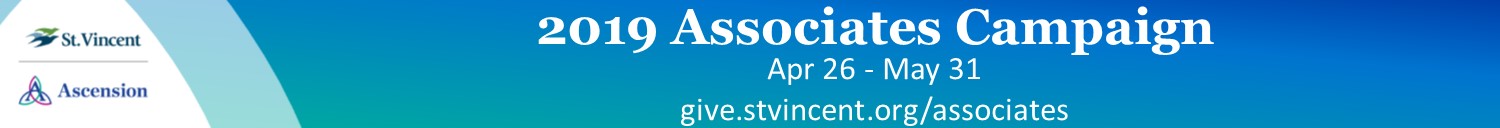 About YouName 				   Department NameHome Address, City, State, Zip  Phone                                                                                                E-mail   Associate ID                                                               00    PO Business Unit                                            Department ID                                         First 8 digits on back of ID badge                                                                     5 digits begins with 460XX                                                                               5 digit Cost CenterName(s) to Appear on Donor Listings                                                                                                       I’m giving anonymously.  I don’t wish to receive incentive items.Where would you like your gift to go?   Indianapolis Campaign Project: The St. Vincent House     Other _____________________________________	How would you like to make your gift? Payroll Deduction of $ _____________per pay x’s 26 pays = $________. (Minimum of $1/pay period.) (See grid on reverse for popular gift sizes) Payroll Deduction of $ _____________one time (Minimum of $15)Cash/Credit Card/Check:   Check $___________ (payable to St. Vincent Foundation)   Cash $____________   Credit Card   One-time gift $____________. Recurring monthly gift  ($5/month = $60)       ($10/month=$120)        ($25/month = $300)      $_____/monthName on Card ____________________________________________ Card #________________________________________Exp.____________3-digit security code_________  Invoice Me (available for gifts over $1000) Thank you! By signing below, I authorize the Foundation to complete payroll/credit/debit card transactions. Signature ________________________________________________________Date____________________Visit give.stvincent.org/associates to contribute online. 
 Or Return this form to St. Vincent Foundation, 8402 Harcourt Road, Suite 210, Indianapolis, IN 46260.Questions? Call Paige at (317) 338-2338.                          19AC